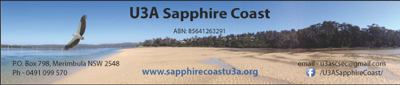 Agenda: Management Team MeetingDate: 14 November , 2019			Venue: Rockpool CafeMeeting Commenced: 					Chair: FleurPresent:  Apologies : Kaye SeparovicWelcome:  Business Arising from Previous Meeting:Seniors Festival – has anyone thought of ideas in regard to U3A participation in this for 2020Renovation of U3ASC Tura Beach Centre.     Action:  Carole to try and identify sections of work which can be completed as funding is available from our interest-bearing accounts  Membership renewal drive – Team Office updateSuccession for 2020 – who will/will not be continuing as a member of MT? FleurPlanning for Christmas Party – how are numbers looking and other plans for the day progressing – Team SocialThird Party Insurance - ChrisTreasurer’s Report:General Business: